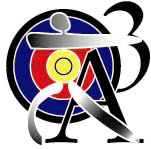 Archers Associés d’ApplesACUBE1143 APPLESCOTISATIONS 2023Les cotisations annuelles sont les suivantes :COTISATION JUNIOR (club + Swiss Archery)		70.–COTISATION INDIVIDUELLE (club + Swiss Archery)		100.–COTISATION FAMILLE - Min. 3 personnes, la 1re (la plus chère)	 à 100%, les suivantes -30%LICENCE ADULTE		80.– LICENCE JUNIOR (OBLIGATOIRE) U15		25.–LICENCE JUNIOR (OBLIGATOIRE) U21		30.–IBAN	CCP : CH25 0900 0000 1422 5145 7	CCP : 14-225145-7